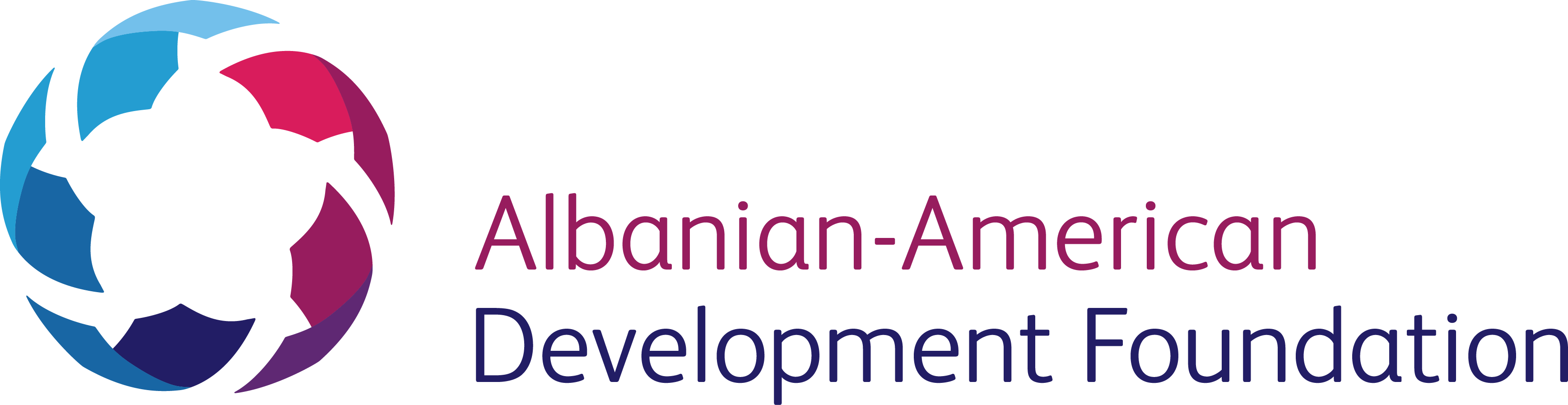 CULTURE CORPS – YOUNG CULTURAL INNOVATORS DRIVING CHANGE APPLICATION FORMPLEASE FILL CLEARLY IN ENGLISHPERSONAL INFORMATIONAs written in your passportFAMILY (LAST) NAME:      GIVEN (FIRST) NAME:                           MIDDLE NAME:   BIRTHDATE: DAY/ MONTH / YEAR :      CITIZENSHIP :   GENDER:    BUSINESS ADDRESSPOSITION:   ORGANIZATION:   STREET ADDRESS:  CITY:   COUNTRY:    CONTACTSE-MAIL ADDRESS:                                          MOBILE NUMBER:   To complete the application process, please include a curriculum vitae and a personal statement. All documents should be submitted in English. The deadline for this application is: 25 JUNE 2016  Please send your application to : info@aadf.orgSuccessful applicants will be contacted for an interview  NOTE: Proficiency in spoken and written English is a prerequisite for this application.